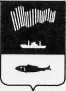 АДМИНИСТРАЦИЯ ГОРОДА МУРМАНСКАПОСТАНОВЛЕНИЕ08.08.2018                                                                                                          № 2520Об утверждении Порядка предоставления субсидии на возмещение специализированной службе по вопросам похоронного дела расходов по гарантированному перечню услуг по погребению отдельных категорий умерших граждан на территории муниципального образования город МурманскВ соответствии со статьей 78 Бюджетного кодекса Российской Федерации, постановлением Правительства Российской Федерации от 06.09.2016 № 887 «Об общих требованиях к нормативным правовым актам, муниципальным правовым актам, регулирующим предоставление субсидий юридическим лицам (за исключением субсидий государственным (муниципальным) учреждениям), индивидуальным предпринимателям, а также физическим лицам - производителям товаров, работ, услуг», Законом Мурманской области от 29.12.2004 № 581-01-ЗМО «О возмещении стоимости услуг и выплате социального пособия на погребение», постановлениями Правительства Мурманской области от 18.03.2011 № 115-ПП «О предоставлении субвенций из областного бюджета местным бюджетам Мурманской области, главным распорядителем которых является Министерство социального развития Мурманской области», от 25.07.2018 № 340-ПП «Об утверждении Положения о порядке выплаты социального пособия на погребение и возмещения стоимости услуг по погребению отдельных категорий умерших граждан на территории Мурманской области», постановлением администрации города Мурманска от 21.06.2018 № 1865 «Об определении уполномоченного органа на использование субвенции, предоставляемой из областного бюджета бюджету муниципального образования город Мурманск на возмещение стоимости услуг по погребению согласно гарантированному перечню» п о с т а н о в л я ю:Утвердить Порядок предоставления субсидии на возмещение специализированной службе по вопросам похоронного дела (далее – специализированная служба) расходов по гарантированному перечню услуг по погребению отдельных категорий умерших граждан на территории муниципального образования город Мурманск (далее – Субсидия) согласно приложению.Комитету по развитию городского хозяйства администрации города Мурманска (Мастюгин К.А.) заключить соглашение со специализированной службой на возмещение расходов по гарантированному перечню услуг по погребению отдельных категорий умерших граждан.Управлению финансов администрации города Мурманска                (Умушкина О.В.) обеспечить финансирование Субсидии в соответствии со сводной бюджетной росписью бюджета муниципального образования город Мурманск в пределах лимитов бюджетных обязательств, предусмотренных комитету по развитию городского хозяйства администрации города Мурманска в соответствующем финансовом году.Отделу информационно-технического обеспечения и защиты информации администрации города Мурманска (Кузьмин А.Н.) разместить настоящее постановление с приложением на официальном сайте администрации города Мурманска в сети Интернет.Редакции газеты «Вечерний Мурманск» (Хабаров В.А.) опубликовать настоящее постановление с приложением.Настоящее постановление вступает в силу со дня официального опубликования.Контроль за выполнением настоящего постановления возложить на заместителя главы администрации города Мурманска Доцник В.А.Временно исполняющий полномочияглавы администрации города Мурманска						                  А.Г. Лыженков                                                                            Приложение                                                                               к постановлению администрации                                                                               города Мурманска                                                                                от _________ № ___Порядокпредоставления субсидии на возмещение специализированной службе по вопросам похоронного дела расходов по гарантированному перечню услуг по погребению отдельных категорий умерших граждан на территории муниципального образования город Мурманск1. Общие положенияНастоящий Порядок предоставления субсидии на возмещение специализированной службе по вопросам похоронного дела (далее – специализированная служба) расходов по гарантированному перечню услуг по погребению умерших граждан на территории муниципального образования город Мурманск (далее – Порядок, Субсидия и отдельные категории умерших граждан соответственно) определяет:- цели, условия и порядок предоставления Субсидии;- категории получателей Субсидии;- порядок возврата Субсидии в бюджет муниципального образования город Мурманск в случае нарушения условий, установленных при ее предоставлении;- положения об обязательной проверке главным распорядителем средств бюджета города Мурманска, предоставляющим Субсидию, и органами муниципального финансового контроля соблюдения условий, целей и порядка предоставления Субсидии ее получателем.1.2. Получателем Субсидии является специализированная служба, оказывающая услуги по погребению умерших граждан на территории муниципального образования город Мурманск, определенная постановлением администрации города Мурманска. 1.3. Субсидия предоставляется на безвозмездной и безвозвратной основе. Целью предоставления Субсидии является возмещение специализированной службе расходов по погребению умершего, не работавшего и не являвшегося пенсионером, либо в случае рождения мертвого ребенка по истечении 154 дней беременности в случае отсутствия супруга (супруги), близких родственников, иных родственников либо законного представителя умершего или при невозможности осуществить ими погребение, а также при отсутствии иных лиц, взявших на себя обязанность осуществить погребение умершего, за погребение умершего на дому, на улице или в ином месте после установления органами внутренних дел личности умершего, а также погребение умерших, личность которых не установлена органами внутренних дел. Возмещение расходов осуществляется при условии, если гражданин на день смерти не являлся пенсионером и не подлежал обязательному социальному страхованию на случай временной нетрудоспособности и в связи с материнством на день смерти, а также в случае рождения мертвого ребенка по истечении 154 дней беременности, за исключением возмещения стоимости услуг по погребению умершего, личность которого не установлена органами внутренних дел.1.4. Главным распорядителем как получателем бюджетных средств, выделяемых на предоставление Субсидии специализированной службе, является комитет по развитию городского хозяйства администрации города Мурманска (далее – Комитет).1.5. Субсидия предоставляется в соответствии со сводной бюджетной росписью бюджета муниципального образования город Мурманск, в пределах лимитов бюджетных обязательств, предусмотренных Комитету в соответствующем финансовом году на цели, указанные в пункте 1.3 настоящего Порядка.1.6. Возмещение стоимости услуг по погребению специализированной службе производится при условии предоставления ею гарантированного перечня услуг, установленного законодательством Российской Федерации, в размере, определенном на дату погребения умершего и не превышающем 4000 (четырех тысяч) рублей на одного умершего.Размер возмещения стоимости услуг по погребению увеличивается на районный коэффициент, установленный нормативными правовыми актами Российской Федерации.Размер возмещения стоимости услуг по погребению увеличивается (индексируется) в соответствии с законом Мурманской области об областном бюджете на соответствующий финансовый год с учетом уровня инфляции (потребительских цен).Возмещение стоимости услуг по погребению осуществляется при условии, если обращение специализированной службы со всеми необходимыми документами в Комитет последовало не позднее шести месяцев со дня погребения.2. Условия и порядок предоставления Субсидии2.1. Субсидия предоставляется на основании соглашения о предоставлении Субсидии, заключенного в соответствии с типовой формой, утвержденной приказом управления финансов администрации города Мурманска для соответствующего вида расходов (далее – Соглашение).2.2. Для заключения Соглашения специализированная служба направляет в Комитет заявление по форме, установленной Соглашением, с приложением следующих документов: 2.2.1. Копии выписки из Единого государственного реестра юридических лиц, полученной не ранее чем за один месяц до даты подачи заявления.2.2.2. Сведений о банковских реквизитах, Ф.И.О. руководителя и главного бухгалтера, юридический и фактический адреса организации, контактные телефоны.2.2.3. Копии устава с отметкой налогового органа о регистрации.2.2.4. Справки территориального органа Федеральной налоговой службы, подписанной ее руководителем (иным уполномоченным лицом), по состоянию на первое число месяца, предшествующего месяцу, в котором планируется заключение Соглашения, подтверждающей отсутствие сведений о прекращении деятельности специализированной службы, а также содержащей сведения о том, что специализированная служба находится в процессе реорганизации или ликвидации, имеет (не имеет) ограничений на осуществление хозяйственной деятельности, что в отношении специализированной службы возбуждено производство по делу о несостоятельности (банкротстве).2.2.5. Справки территориального органа Федеральной налоговой службы, подписанной ее руководителем (иным уполномоченным лицом), по состоянию на первое число месяца, предшествующего месяцу, в котором планируется заключение Соглашения, подтверждающей отсутствие у специализированной службы неисполненной обязанности по уплате налогов, сборов, страховых взносов, пеней, штрафов, процентов, подлежащий уплате в соответствии с законодательством Российской Федерации о налогах и сборах.2.2.6. Справки, подтверждающей отсутствие у специализированной службы на первое число месяца, предшествующего месяцу, в котором планируется заключение Соглашения, просроченной задолженности по субсидиям, бюджетным инвестициям и иным средствам, предоставленным из бюджета города Мурманска в соответствии с нормативными правовыми актами Российской Федерации (договорами (соглашениями) о предоставлении субсидий, бюджетных инвестиций) по форме, установленной Соглашением.2.3. Документы, указанные в пункте 2.2, оформляются в печатном виде на стандартных листах формата А4, нумеруются, прошиваются, скрепляются записью «Прошито и пронумеровано ___листов» с указанием даты, ФИО руководителя специализированной службы, заверяются подписью руководителя специализированной службы и печатью специализированной службы (при наличии).В предоставленных документах не допускается наличие помарок, исправлений.2.4. Комитет регистрирует заявление о предоставлении Субсидии в день его поступления и в течение 3 (трёх) рабочих дней со дня его регистрации осуществляет проверку предоставленных документов на их соответствие требованиям настоящего Порядка.2.5. В случае несоблюдения специализированной службой требований к составу и (или) обнаружения недостоверной информации в представленных документах, предусмотренных пунктом 2.2 настоящего Порядка, Комитет в срок не позднее 3 (трех) рабочих дней после завершения проверки на соответствие представленных документов требованиям настоящего Порядка направляет специализированной службе письменное уведомление об отказе в заключении Соглашения. 2.6. Отказ в заключении Соглашения не препятствует повторному обращению при соблюдении условий, предусмотренных пунктами 2.2 и 2.3 настоящего Порядка.2.7. В случае несоблюдения специализированной службой требований к оформлению документов, предусмотренных пунктом 2.3 настоящего Порядка, Комитет не позднее 3 (трех) рабочих дней после завершения проверки, предусмотренной пунктом 2.4 настоящего Порядка, производит возврат документов специализированной службе для доработки.Повторная проверка документов на предмет их соответствия требованиям пункта 2.3 настоящего Порядка производится Комитетом в сроки, установленные пунктом 2.4 настоящего Порядка.2.8. В случае соответствия документов требованиям настоящего Порядка Комитет готовит проект Соглашения и в срок не позднее 3 (трех) рабочих дней после завершения проверки на соответствие предоставленных документов требованиям настоящего Порядка направляет специализированной службе проект Соглашения для подписания.Специализированная служба подписывает Соглашение в течение 3 (трех) рабочих дней с даты получения проекта Соглашения и направляет его в Комитет.2.9. Расходы специализированной службы, на которые предоставляется Субсидия, направляются на погребение отдельных категорий умерших граждансогласно гарантированному перечню.2.10. Объем Субсидии (Sсуб.) рассчитывается по следующей формуле: Sсуб. = V x S, где:V – количество захороненных умерших граждан, указанных в пункте 1.3 настоящего Порядка;S – стоимость услуг, предоставляемых специализированной службой по вопросам похоронного дела согласно гарантированному перечню услуг по погребению на территории муниципального образования город Мурманск, возмещаемых за счет средств бюджета Мурманской области, устанавливаемых ежегодно постановлением администрации города Мурманска.  2.11. Специализированная служба должна соответствовать на первое число месяца, предшествующего месяцу, в котором планируется заключение Соглашения, следующим требованиям:- у специализированной службы должна отсутствовать неисполненная обязанность по уплате налогов, сборов, страховых взносов, пеней, штрафов, процентов, подлежащих уплате в соответствии с законодательством Российской Федерации о налогах и сборах;- у специализированной службы должна отсутствовать просроченная задолженность по возврату в бюджет бюджетной системы Российской Федерации, из которого планируется предоставление субсидии в соответствии с правовым актом, субсидий, бюджетных инвестиций, предоставленных в том числе в соответствии с иными правовыми актами, и иная просроченная задолженность перед бюджетом бюджетной системы Российской Федерации, из которого планируется предоставление субсидии в соответствии с правовым актом;- специализированная служба не должна находиться в процессе реорганизации, ликвидации, банкротства;- специализированная служба не должна являться иностранным юридическим лицом, а также российским юридическим лицом, в уставном (складочном) капитале которого доля участия иностранных юридических лиц, местом регистрации которых является государство или территория, включенные в утверждаемый Министерством финансов Российской Федерации перечень государств и территорий, предоставляющих льготный налоговый режим налогообложения и (или) не предусматривающих раскрытия и предоставления информации при проведении финансовых операций (офшорные зоны) в отношении таких юридических лиц, в совокупности превышает 50 процентов;- специализированная служба не должна получать средства из бюджета бюджетной системы Российской Федерации, из которого планируется предоставление субсидии в соответствии с правовым актом, на основании иных нормативных правовых актов или муниципальных правовых актов на цели, указанные в пункте 1.3 настоящего Порядка.2.12. Перечисление Субсидии осуществляется один раз в месяц на основании обращения специализированной службы в Комитет.Для возмещения расходов по погребению специализированная служба представляет в Комитет в срок до 10 числа месяца, следующего за отчетным месяцем, следующие документы:- заявление на возмещение расходов за предоставленные услуги по погребению;- подлинники справок о смерти по формам № 33 (в случае если умерший на день смерти не являлся пенсионером и не подлежал обязательному социальному страхованию на случай временной нетрудоспособности и в связи с материнством, и умерших, личность которых не установлена органами внутренних дел) или по форме № 26 (в случае рождения мертвого ребенка по истечении 154 дней беременности), утвержденных постановлением Правительства Российской Федерации от 31.10.1998 № 1274 «Об утверждении форм бланков и заявлений о государственной регистрации актов гражданского состояния, справок и иных документов, подтверждающих государственную регистрацию актов гражданского состояния»;- реестр захороненных граждан;- счета-фактуры на предоставленные услуги по погребению с указанием перечня работ и их стоимости;- дубликат справки о смерти гражданина (в случае невозможности представления заявителем подлинной справки о смерти гражданина при условии, что социальное пособие на погребение не выплачивалось).Документы заверяются подписями руководителя и главного бухгалтера и печатью специализированной службы (при наличии).2.13. Комитет регистрирует документы, предусмотренные пунктом 2.12 настоящего Порядка, в день их поступления и осуществляет проверку документов в течение 3 (трех) дней со дня их регистрации.2.14. В случае несоответствия представленных документов условиям настоящего Порядка и Соглашения и (или) обнаружения недостоверной информации в представленных документах, предусмотренных пунктом 2.12 настоящего Порядка, Комитет в течение 3 (трех) дней с момента завершения проверки возвращает документы на доработку. Специализированная служба в течение 5 (пяти) дней со дня получения документов обеспечивает их корректировку и повторное направление в Комитет. Повторную проверку документов Комитет осуществляет в течение 3 (трёх) дней со дня их регистрации.2.15. В случае соответствия документов требованиям настоящего Порядка и Соглашения Комитет в течение 1 (одного) дня после окончания срока проверки документов издает приказ о выделении средств Субсидии и направляет в управление финансов администрации города Мурманска кассовый план выплат на перечисление Субсидии. 2.16. В течение 4 (четырех) дней со дня получения кассового плана выплат управление финансов администрации города Мурманска на основании предъявленного кассового плана выплат направляет причитающуюся сумму на лицевой счет Комитета, открытый в Управлении Федерального казначейства по Мурманской области. 2.17. Комитет в течение 6 (шести) дней с даты подписания приказа о выделении средств Субсидии, но не позднее 10 (десяти) дней со дня обращения специализированной службы с заявлением на возмещение расходов за предоставленные услуги по погребению, перечисляет сумму Субсидии на расчетный счет специализированной службы, открытый в кредитной организации и указанный в Соглашении. 3. Требования к отчетностиСроки и формы предоставления специализированной службой отчетности, устанавливаются Соглашением. 4. Требования об осуществлении контроля за соблюдением условий, целей и порядка предоставления субсидии и ответственности за их нарушение4.1. Комитет и органы муниципального финансового контроля осуществляют обязательную проверку соблюдения условий, целей и порядка предоставления Субсидии путем проведения плановых и (или) внеплановых проверок.4.2. Комитет в сроки, установленные пунктом 2.13 настоящего Порядка, осуществляет обязательную проверку соблюдения условий, целей и порядка предоставления Субсидии в соответствии с заключенным Соглашением (далее – Проверка).4.3. В случае установления Комитетом по результатам Проверки или получения от органов муниципального финансового контроля информации о факте(ах) нарушения специализированной службой условий, целей и порядка  предоставления Субсидии, предусмотренных настоящим Порядком, в том числе указания в документах, предоставленных специализированной службой в соответствии с Соглашением, заведомо неверных сведений, сокрытия данных, влияющих на право возмещений расходов за предоставленные услуги по погребению, Комитет в течение 3 (трех) рабочих дней со дня установления нарушения направляет специализированной службе письменное извещение об обеспечении возврата Субсидии в бюджет муниципального образования город Мурманск в размере, указанном в извещении. 4.4. Возврат Субсидии производится специализированной службой в течение 15 (пятнадцати) рабочих дней со дня получения извещения по реквизитам и коду бюджетной классификации Российской Федерации, указанным в извещении.4.5. В случае если срок возврата Субсидии выходит за пределы отчетного финансового года, специализированная служба производит возврат Субсидии в текущем финансовом году, но не позднее 15 февраля текущего финансового года, по реквизитам и коду бюджетной классификации Российской Федерации, указанным в извещении.4.6. В случае если специализированная служба не произвела возврат средств Субсидии в сроки, установленные пунктами 4.4 и 4.5 настоящего Порядка, Субсидия взыскивается в доход бюджета муниципального образования город Мурманск в судебном порядке в соответствии с действующим законодательством Российской Федерации.4.7. Специализированная служба несет ответственность за полноту и достоверность предоставленных в соответствии с заключенным Соглашением документов.4.8. Орган внешнего муниципального финансового контроля осуществляет обязательную проверку соблюдения условий предоставления Субсидии в соответствии с требованиями Порядка осуществления контрольно-счетной палатой города Мурманска полномочий по внешнему муниципальному финансовому контролю, утвержденного решением Совета депутатов города Мурманска от 25.06.2015 № 14-204.4.9. Орган внутреннего муниципального финансового контроля осуществляет обязательную проверку соблюдения условий, целей и порядка предоставления Субсидии в соответствии с требованиями Порядка осуществления управлением финансов администрации города Мурманска полномочий по внутреннему муниципальному финансовому контролю в сфере бюджетных правоотношений, утвержденного постановлением администрации города Мурманска от 25.09.2014 № 3126._______________________